Private Label Skin To Partner With Global Non-Profit to Attack Joblessness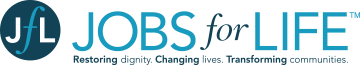 St. Petersburg, FL, 2017-May-24 — /EPR Network/ — Private Label Skin, a private label skin care manufacturer, and Hashtag Fulfillment, its fulfillment subsidiary, have partnered with Jobs for Life (JfL), a global non-profit that engages and equips churches and faith based non-profits to prepare people for meaningful work.Private Label Skin recognizes that unemployment and underemployment are national problems, desires to hire Jobs for Life graduates, and assist in the building of a local Jobs for Life network so others can go to work.Eric Pogue, President of Private Label Skin, is a JfL Site Leader and committed to the community of Tampa/St. Pete. He also is preparing to join the local City Advisory Board.“I have seen JfL firsthand, and have been encouraged by the impact it is already having in Tampa,” Pogue explains.Private Label Skin’s Marketing Director, Dan Raley, who is also participating in JfL, is excited to be involved. “Everyone has unique talents and capabilities. Helping people unlock those talents and find meaningful employment is what JfL is all about.”Jobs for Life looks forward to a great partnership with Private Label Skin in the Tampa Bay area as they work together to prepare and support people in the employment arena. According to JfLDirector of City Networks, Daniel Alexander, “we are thrilled that Private Label Skin has chosen to invest their time, talent, and resources into supporting the people of Tampa/St. Pete in their dreams around work. We look forward to the many ways this partnership will have a profound impact.”About Private Label Skin
Private Label Skin, Inc. (PLS) develops, manufactures, packages and fulfills premium skin care products for hundreds of specialty retailers. PLS employs nearly two hundred dedicated people in the Tampa Bay area.About Jobs for Life
Jobs for Life (JfL) is a global nonprofit organization that engages and equips the Church to prepare individuals for meaningful work. Established in Raleigh, North Carolina in 1996, JfL addresses the root causes of unemployment by uniting churches, businesses, and community organizations and facilitating positive transformation within lives and communities.Contact:
Alex Ford
Marketing and Communications Manager
Jobs for Life
919.307.5749
aford@jobsforlife.org
www.jobsforlife.orgPress release distributed via EPR Network (http://express-press-release.net/submit-press-release.php)